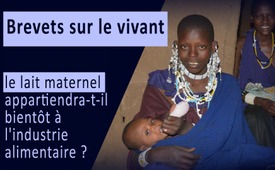 Brevets sur le vivant : le lait maternel appartiendra-t-il bientôt à l'industrie alimentaire ?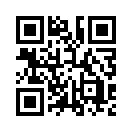 La multinationale alimentaire Nestlé a breveté des composants du lait maternel et a donc le droit exclusif de fabriquer et de commercialiser ces substances. Il existe déjà 2 000 brevets sur les ingrédients du lait maternel aux États-Unis et 1 000 en Europe. Cette tendance signifie-t-elle que nous ne pourrons bientôt plus disposer de notre propre corps ?L’entreprise alimentaire suisse Nestlé, premier fournisseur mondial d’aliments artificiels pour bébés depuis des années, a breveté en 2009 et 2011 deux composants du lait maternel aux Etats-Unis. Il s’agit d’une part d’une combinaison de substances avec des probiotiques et d’autre part de la protéine « ostéoprotégérine » dans le lait animal et humain. Ces deux ingrédients ont été brevetés à des fins commerciales pour être ajoutés exclusivement au lait en poudre de Nestlé. Le titulaire du brevet Nestlé a donc le droit exclusif de fabriquer et de commercialiser ces substances. 
Les brevets sont des droits de propriété : Quiconque les enfreint peut-être poursuivi en justice par le propriétaire. 
La tendance aux brevets sur le vivant est à la hausse : aux États-Unis, il existe déjà environ 2 000 brevets sur des composants du lait maternel ; en Europe, il existe déjà 1 000 brevets sur des gènes humains. Il semble qu’un jour nous n’aurons plus de droit sur notre propre lait maternel ou même sur notre propre corps. Ce n’est qu’une question de temps.de sbo.Sources:https://netzfrauen.org/2016/07/17/nestle-muttermilch/| https://vwmcclain.blogspot.com/2011/01/nestle-invention-
osteoprotegerin-in.html | https://www.greenpeace.de/sites/www.greenpeace.de/files/20121122-Keine-Patente-auf-Leben.pdfCela pourrait aussi vous intéresser:#Nestle-fr - Nestlé - www.kla.tv/Nestle-fr

#BrevetsBiologiques - biologiques - www.kla.tv/BrevetsBiologiquesKla.TV – Des nouvelles alternatives... libres – indépendantes – non censurées...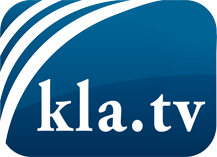 ce que les médias ne devraient pas dissimuler...peu entendu, du peuple pour le peuple...des informations régulières sur www.kla.tv/frÇa vaut la peine de rester avec nous! Vous pouvez vous abonner gratuitement à notre newsletter: www.kla.tv/abo-frAvis de sécurité:Les contre voix sont malheureusement de plus en plus censurées et réprimées. Tant que nous ne nous orientons pas en fonction des intérêts et des idéologies de la système presse, nous devons toujours nous attendre à ce que des prétextes soient recherchés pour bloquer ou supprimer Kla.TV.Alors mettez-vous dès aujourd’hui en réseau en dehors d’internet!
Cliquez ici: www.kla.tv/vernetzung&lang=frLicence:    Licence Creative Commons avec attribution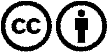 Il est permis de diffuser et d’utiliser notre matériel avec l’attribution! Toutefois, le matériel ne peut pas être utilisé hors contexte.
Cependant pour les institutions financées avec la redevance audio-visuelle, ceci n’est autorisé qu’avec notre accord. Des infractions peuvent entraîner des poursuites.